ПРОЄКТУКРАЇНАВиконавчий комітет Нетішинської міської радиХмельницької областіР І Ш Е Н Н Я27.10.2022					Нетішин				  № ____/2022Про надання згоди на припинення будівельних робітВідповідно до статті 40, пункту 3 частини 4 статті 42 Закону України «Про місцеве самоврядування в Україні», Положення про управління капітального будівництва виконавчого комітету Нетішинської міської ради, затвердженого рішенням восьмої сесії Нетішинської міської ради VII скликання від 25 березня 2016 року № 8/284 (у редакції рішення тридцять дев’ятої сесії Нетішинської міської ради VII скликання від 02 березня 2018 року № 39/2300), у зв’язку із суттєвим збільшенням вартості матеріальних ресурсів та розміру кошторисної заробітної плати, який враховується при визначенні вартості будівництва об’єктів, що споруджуються із залученням бюджетних коштів, що у випадку коригування проектної документації призведе до значного подорожчання завершення будівельних робіт і є економічно недоцільним, виконавчий комітет Нетішинської міської ради    в и р і ш и в:1. Надати управлінню капітального будівництва виконавчого комітету Нетішинської міської ради згоду на припинення будівельних робіт по об’єкту «Капітальний ремонт будівлі (заміна вікон і дверей на металопластикові, лінолеуму, світильників) дошкільного навчального закладу (ясла-садок) № 7 "Оленка" по вул. Шевченка, 12 в м.Нетішин Хмельницької області».2. Надати управлінню капітального будівництва виконавчого комітету Нетішинської міської ради згоду на розірвання договору підряду від 05 липня 2021 року № 47, укладеного з товариством з обмеженою відповідальністю «Техномаркет» щодо виконання робіт по об’єкту «Капітальний ремонт будівлі (заміна вікон і дверей на металопластикові, лінолеуму, світильників) дошкільного навчального закладу (ясла-садок) № 7 "Оленка" по               вул. Шевченка, 12 в м. Нетішин Хмельницької області».23. Управлінню капітального будівництва виконавчого комітету Нетішинської міської ради з метою прийняття об’єкта в експлуатацію підготувати документацію відповідно до Порядку прийняття в експлуатацію закінчених будівництвом об’єктів, затвердженого постановою Кабінету Міністрів України від 13 квітня 2011 року № 461 (у редакції постанови Кабінету Міністрів України від 15 вересня 2021 року № 958).4. Контроль за виконанням цього рішення покласти на першого заступника міського голови Олену Хоменко.Міський голова							Олександр СУПРУНЮК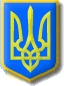 